Main Activity@Override
protected void onCreate(Bundle savedInstanceState) {
super.onCreate(savedInstanceState);
setContentView(R.layout.activity_main);
Button btnLCalcMean = (Button)findViewById(R.id.buttonCalcMean) ;
btnLCalcMean.setOnClickListener(new View.OnClickListener() {
    @Override
    public void onClick(View view) {
        EditText etAge1=(EditText)findViewById(R.id.editTextAge1);
        EditText etAge2=(EditText)findViewById(R.id.editTextAge2);
        EditText etAge3=(EditText)findViewById(R.id.editTextAge3);
        EditText etAge4=(EditText)findViewById(R.id.editTextAge4);

        int age1 = Integer.parseInt(etAge1.getText().toString());
        int age2 = Integer.parseInt(etAge2.getText().toString());
        int age3 = Integer.parseInt(etAge3.getText().toString());
        int age4 = Integer.parseInt(etAge4.getText().toString());

        int MeanAge=(age1 + age2 + age3 + age4)/4;
        Intent intent =new Intent(getApplicationContext(),MeanActivity.class);
        intent.putExtra("MeanAge",Integer.toString(MeanAge));
        startActivity(intent);
    }
});    }
}Mean Activityprotected void onCreate(Bundle savedInstanceState) {
super.onCreate(savedInstanceState);
setContentView(R.layout.activity_mean);
TextView tvMeanAge =(TextView)findViewById(R.id.textViewMeanAge);
tvMeanAge.setText(getIntent().getExtras().getString("MeanAge"));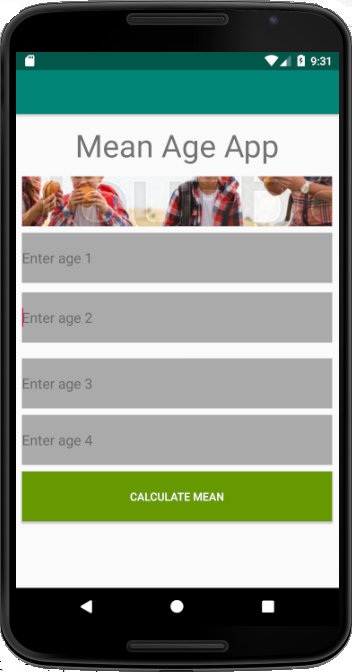 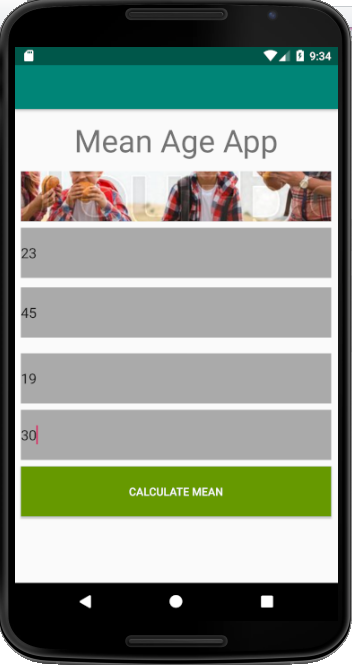 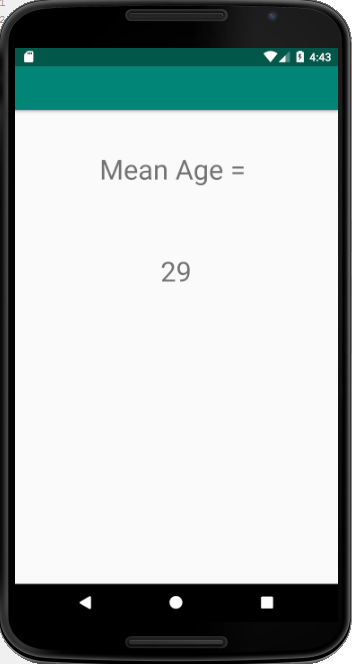 